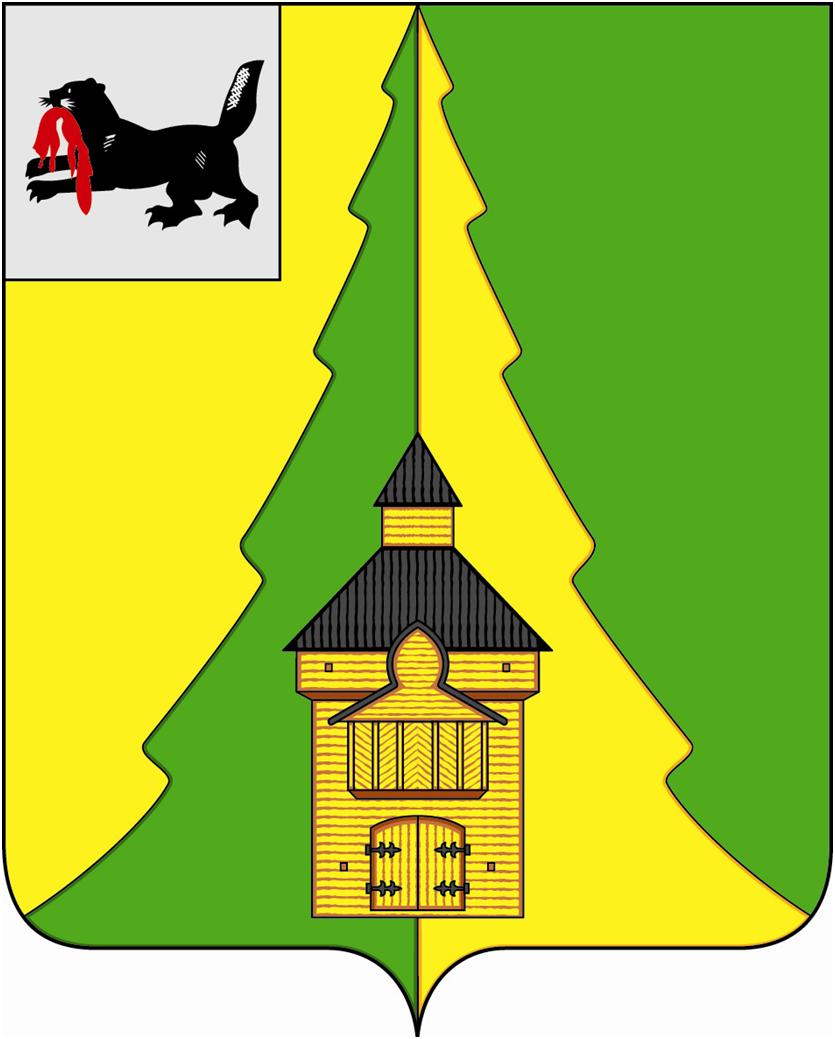 Российская ФедерацияИркутская областьНижнеилимский муниципальный районАДМИНИСТРАЦИЯПОСТАНОВЛЕНИЕОт  «16»  05  № 448г. Железногорск-Илимский«О проведении IV-ой районной летнейИлимпиады среди школьников Нижнеилимскогорайона на призы Б.Г.Алексеева, посвященной Году спорта в Нижнеилимском районе и 40-летию ДЮСШВ соответствии с законом Иркутской области №108-ОЗ от 17.12.2008 г. «О физической культуре и спорте в Иркутской области», Муниципальной программой администрации Нижнеилимского муниципального района «Развитие физической культуры и спорта в Нижнеилимском муниципальном районе  на 2018 – 2023 гг.», в целях привлечения школьников к регулярным занятиям физической культурой и спортом, формирования здорового образа жизни, популяризации и развития летних видов спорта, администрация Нижнеилимского муниципального районаПОСТАНОВЛЯЕТ:Провести IV-ю районную летнюю Илимпиаду среди школьников общеобразовательных учреждений Нижнеилимского муниципального района на призы Б.Г.Алексеева, посвященную  Году спорта в Нижнеилимском районе и 40-летию ДЮСШ 18 мая 2018 года в г.Железногорске-Илимском.Утвердить Положение о проведении IV-ой районной летней Илимпиады  среди школьников Нижнеилимского района (приложение №1).Начальнику Муниципального учреждения Департамент образования администрации Нижнеилимского муниципального района (Чибышевой И.А.) и начальнику отдела по культуре, спорту и делам молодежи администрации Нижнеилимского муниципального района (Ахахлиной Т.М.):- обеспечить руководство проведением соревнований;- организовать торжественное открытие и закрытие IV-ой районной летней Илимпиады;5. Начальнику Муниципального учреждения Департамент образования администрации Нижнеилимского муниципального района (Чибышевой И.А.) организовать питание участников и судей спортивных соревнований.6. Рекомендовать:6.1. Главе Железногорск-Илимского городского поселения (Козлову А.Ю.) подготовить места проведения спортивных соревнований (бассейн «Дельфин», стадион «Горняк»);6.2. Директору Муниципального бюджетного образовательного учреждения дополнительного образования «Детско-Юношеская Спортивная Школа» (Соколовой В.В.) организовать судейство и подготовить место проведения спортивных соревнований (спортзал);6.3. Директору Муниципального общеобразовательного учреждения «Железногорская средняя общеобразовательная школа № 5 имени А.Н.Радищева» (Демьяновой Т.А.) и директору Муниципального бюджетного общеобразовательного учреждения «Железногорская средняя общеобразовательная школа № 4» (Коробейниковой Е.А.) - подготовить место проведения спортивных соревнований (спортзал);- организовать питание участников и судей.6.4. Главам городских и сельских поселений провести организационную работу по формированию и направлению спортивных школьных команд для участия во IV-ой районной летней Илимпиаде;6.5. Врио начальника ОМВД России по Иркутской области в Нижнеилимском  районе (Кузнецов А.А.) обеспечить охрану общественного порядка  на спортивных площадках 18 мая 2018 г. в г.Железногорске-Илимском;6.6. Главному врачу Областного государственного бюджетного учреждения здравоохранения «Железногорская районная больница» (Скориковой Л.А.)- обеспечить прохождение медосмотра участникам соревнований;- обеспечить медицинское сопровождение соревнований.7. Опубликовать данное постановление в периодическом печатном издании «Вестник Думы и администрации Нижнеилимского муниципального района» и разместить на официальном сайте МО «Нижнеилимский район».8. Контроль  за  исполнением данного постановления оставляю за собой.Мэр района                                                 М.С.РомановРассылка: в дело-2,  Пироговой Т.К., ДО-2, ОКСДМ, главам поселений–17, пресс-служба, ОМВД, ОГБУЗ «ЖРБ»Н.О. Ступина 32944	П О Л О Ж Е Н И Е	о проведении IV-ой районной летней Илимпиады среди школьников Нижнеилимского района на призы  Б.Г.Алексеева, посвященной Году спорта в Нижнеилимском районе и 40-летию ДЮСШ1. ОБЩИЕ СВЕДЕНИЯ О СПОРТИВНОМ МЕРОПРИЯТИИ            IV-ая летняя Илимпиада среди школьников Нижнеилимского района на призы  Б.Г.Алексеева, посвященная Году спорта в Нижнеилимском районе и 40-летию ДЮСШ (далее соревнования).1.1. ЦЕЛИ И ЗАДАЧИ:- укрепление здоровья подрастающего поколения;- привлечение обучающихся к систематическим занятиям физической культурой;- формирование у обучающихся здорового образа жизни;- обмен опытом работы учителей по физической культуре;- укрепление спортивных и дружеских связей между обучающимися.1.2. ПРОВОДЯЩИЕ ОРГАНИЗАЦИИОбщее руководство организацией и проведением соревнований осуществляет Администрация Нижнеилимского муниципального района, Администрация МО «Железногорск-Илимское городское поселение.Непосредственное проведение соревнований осуществляет МБОУ ДО «Детско-Юношеская Спортивная Школа» (директор В.В. Соколова), МАУ «Оздоровительный комплекс» (директор Ю.Ю. Юрьев), отдел по культуре, спорту и делам молодежи администрации Нижнеилимского муниципального района (гл. специалист Яковлева А.Ю.). Главный судья соревнований: Соколова Валентина ВладимировнаЗаместитель главного судьи: Жмурова Олеся ЭдуардовнаГлавный секретарь: Чихирькова Марина Владимировна1.3. МЕСТО, СРОКИ И УСЛОВИЯ ПРОВЕДЕНИЯ           Соревнования проводятся 18 мая 2018 г., по адресу Иркутская область, Нижнеилимский район, г. Железногорск-Илимский.В соревнованиях принимают участие обучающиеся образовательных учреждений Нижнеилимского района. Планируемое количество спортсменов 300 человек.2. ТРЕБОВАНИЯ К УЧАСТНИКАМ И УСЛОВИЯ ИХ ДОПУСКАК участию в соревнованиях допускаются обучающиеся в составе сборных команд муниципальных общеобразовательных учреждений (7-11 класс) Нижнеилимского района, прошедшие медицинский осмотр. Участникам необходимо иметь с собой:Копию паспорта или справку с места учебы с фотографиейМедицинскую справку о допуске к соревнованиямСпортивную формуСпортивную обувьТеннисная ракетка (для участников соревнований по настольному теннису)Волейбольные мячи (для проведения разминки)Футбольные мячи (для проведения разминки)Эстафетную палочку           Ответственность за формирование и участие команд муниципальных общеобразовательных учреждений в IV-ой летней Илимпиады среди школьников Нижнеилимского района несет руководитель муниципальной общеобразовательной организации.З. ПОГРАММА СОРЕВАНОВАНИЙ, СОСТАВ КОМАНДЫЛегкая атлетика (гл. судья Соколова Валентина Владимировна)Лично-командное первенство. 10 человека (5 юношей + 5 девушек)- метание спортивного снаряда (граната 500 гр., 700 гр.) 1+1;- прыжки в длину с разбега 1+1;- бег на дистанции 100 м. 1+1;- эстафета 4х100 м. 2+2.Победители и призеры среди юношей и девушек определяются по наилучшему результату, показанному в программе соревнований. Один участник команды может принять участие в 2-ух видах программы + эстафета 4х100 м.Волейбол (гл. судья Коробцева Анастасия Николаевна)Командное первенство. 16 человек (8 юношей, 8 девушек)Соревнования по волейболу проводятся из числа победителей (1-2 место) кустовых соревнований по волейболу. Команда-победительница определяется по наибольшей сумме очков. За победу команде присуждается 2 очка, за поражение – 0 очков. В случае равенства очков у двух команд определение победителей по личной встрече. При равном количестве очков у трех и более команд места определяются по разнице забитых и пропущенных мячей. Иные условия оговариваются на судейской комиссии.Мини-футбол (гл. судья Чумаков Анатолий Михайлович)Командное первенство. 7 человек (7 юношей)Команда-победительница определяется по наибольшей сумме очков. За победу команде присуждается 3 очка, за поражение – 0 очков, ничья – 1 очко. В случае равенства очков у двух команд определение победителей по личной встрече. При равном количестве очков у трех и более команд места определяются по разнице забитых и пропущенных мячей. Иные условия оговариваются на судейской комиссии.Настольный теннис (гл. судья Иванов Владимир Витальевич)Лично-командное  первенство. 2 человека (1 + 1)Соревнования проводятся из числа победителей среди юношей и девушек (1-3 место) кустовых соревнований по настольному теннису. Соревнования проводятся среди юношей и девушек отдельно. Плавание (гл. судья Данилова Елена Анатольевна)Лично-командное первенство. 2 человека (1+1)Дистанции 50 м., вольный стиль.         6. Стрельба (гл. судья Корниенко Василий Андреевич)Лично-командное первенство. 2 человека (1 юноша + 1 девушка)  Стрельба из пневматической винтовки, дистанция 10 м., из положения сидя с опорой на стол. 5 выстрелов (3 пробных, 2 в зачет). В состав команды образовательного учреждения входят: - представитель команды- учитель физической культуры- директор ОУ4. ОБЕСПЕЧЕНИЕ БЕЗОПАСНОСТИ УЧАСТНИКОВ И ЗРИТЕЛЕЙСоревнования проводят на спортивных площадках, которые отвечают требованиям нормативных правовых актов, действующим на территории Российской Федерации по вопросам обеспечения общественного порядка и безопасности участников и зрителей, а также при наличии акта готовности спортивного сооружения к проведению спортивных соревнований, утвержденного в установленном порядке. Соревнования проводятся при наличии медицинского персонала для оказания в случае необходимости первичной медико-санитарной помощи, проведения перед соревнованиями и во время соревнований медицинских осмотров.Оказание скорой медицинской помощи осуществляется в соответствии с приказом Министерства здравоохранения Российской Федерации от 1 марта 2016 года № 134н «О Порядке организации оказания медицинской помощи лицам, занимающимся физической культурой и спортом (в том числе при подготовке и проведении физкультурных и спортивных мероприятий), включая порядок медицинского осмотра лиц, желающих пройти спортивную подготовку, заниматься физической культурой и спортом в организациях и (или) выполнить нормативы испытаний (тестов) Всероссийского физкультурно-спортивного комплекса «Готов к труду и обороне».Ответственность медицинское обеспечение соревнований несет Администрация Нижнеилимского муниципального района, Администрация МО «Железногорск-Илимское городское поселение». Ответственность за жизнь и безопасность участников в пути следования к месту проведения соревнований и во время проведения соревнований возлагается на руководителя образовательной организации и представителей команд согласно приказу ОО.Основанием для допуска спортсмена к спортивным соревнованиям по медицинским заключениям является заявка с отметкой «Допущен» напротив каждой фамилии спортсмена с подписью врача, заверенная личной печатью, при наличии подписи с расшифровкой Ф.И.О. врача в конце заявки, заверенной печатью допустившей спортсмена медицинской организации, имеющей лицензию на осуществление медицинской деятельности (возможна медицинская справка о допуске к соревнованиям, подписанная врачом и заверенная печатью медицинской организации, отвечающей вышеуказанным требованиям).Запрещается оказывать противоправное влияние на результаты спортивных соревнований.Запрещается участвовать в азартных играх в букмекерских конторах и тотализаторах путем заключения пари на официальные спортивные соревнования в соответствии с требованиями, установленными пунктом 3 части 4 статьи 26.2 Федерального закона от 04 декабря 2007 года № 329-ФЗ «О физической культуре и спорте в Российской Федерации».5. УСЛОВИЯ ПОДВЕДЕНИЯ ИТОГОВ4.1. Победители и призеры соревнований определяются в каждом представленном виде программы. 4.2. Протоколы, таблицы соревнований будут направлены на электронную почту образовательных организаций в течение 10 рабочих дней. 6. НАГРАЖДЕНИЕ ПОБЕДИТЕЛЕЙ И ПРИЗЕРОВ5.1. Награждение победителей и призеров осуществляется в день окончания соревнований на Торжественном закрытии соревнований на стадионе «Горняк». 5.2. Команда победителей и призеров в соревнованиях по волейболу, мини-футболу награждается кубками, грамотами, медалями. Учреждены специальные призы в волейболе для лучших игроков «Лучший нападающий», «Лучший защитник», «Самый полезный игрок». Учреждены специальные призы по мини-футболу для лучших игроков «Лучший нападающий», «Лучший защитник», «лучший вратарь». Команда победителей и призеров в соревнованиях по легкой атлетике, стрельбе, плаванию награждается кубком, грамотой. Победители и призеры в личном первенстве (настольный теннис, легкая атлетика, стрельба, плавание) среди юношей и девушек награждаются медалью, грамотой. 7. УСЛОВИЯ ФИНАНСИРОВАНИЯРасходы, связанные с подготовкой и проведением соревнований, несут:- МБОУ ДО «Детско-Юношеская Спортивная школа» (предоставление спортивных сооружений);- МАУ «Оздоровительный комплекс» (предоставление спортивных сооружений);- Б.Г.Алексеев  (питание, награждение);- Проезд за счет командирующих организаций (с привлечением спонсорских средств). 8. ПОРЯДОК ПОДАЧИ ЗАЯВОК7.1. Предварительные заявки на участие в соревнованиях подаются в МБОУ ДО «ДЮСШ» (dyussh.zayvka@list.ru) или в Департамент образования (stupina-nata@mail.ru) (не позднее 10 мая 2018 года (форма заявки в приложении).7.2. Заявки на участие в спортивных соревнованиях, подписанные руководителем образовательного учреждения, заверенные подписью врача и печатью медицинского учреждения и иные необходимые документы, предоставляются в мандатную комиссию в день приезда команд.7.3. К заявке прилагаются следующие документы на каждого спортсмена:- паспорт или свидетельство о рождении гражданина Российской Федерации;- полис обязательного медицинского страхования;ДАННОЕ ПОЛОЖЕНИЕ ЯВЛЯЕТСЯ ОФИЦИАЛЬНЫМ ВЫЗОВОМ НА УЧАСТИЕ В СОРЕВНОВАНИЯХПриложение № 1К  постановлению№ 448 от «16»  05_2018 г.                                                  ВремяМероприятиеМесто проведения8.00-10.00Завтрак для приезжих командМБОУ «Железногорская СОШ №4»08.30-09.00Регистрация участников, заседание судейской коллегииСтадион «Горняк»11.00-11.30Торжественное открытие Стадион «Горняк»9.00-15.00Соревнования:9.00Легкая атлетикаСтадион «Горняк»10.00Волейбол                      юношиСпорт. зал  МБОУ ДО «ДЮСШ»10.00                                 девушкиМБОУ «Железногорская СОШ № 4»10.00Настольный теннисСпорт. зал  МБОУ ДО «ДЮСШ»11.30Мини-футболСтадион «Горняк»11.30СтрельбаТир 7-1612.00Плавание Плавательный бассейн «Дельфин»13.00-14.30Обед МБОУ «Железногорская СОШ № 4» (расписание в талонах)14.30-15.00Подведение итогов (работа судейской коллегии)Стадион «Горняк»15.00-16.00Закрытие ИлимпиадыСтадион «Горняк»